Supplement Figure 1. Primary Hydration Outcomes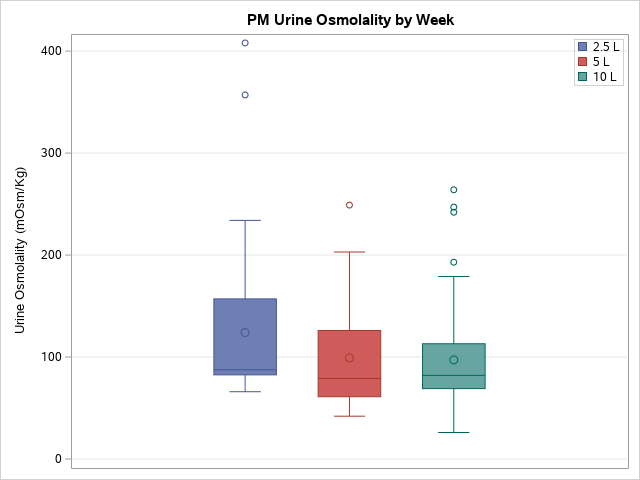 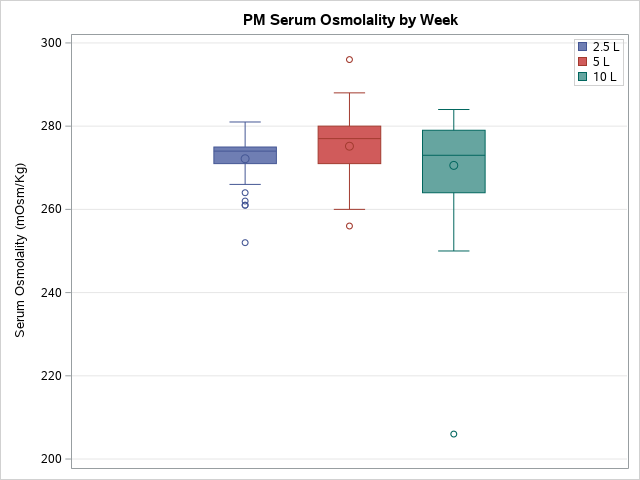 Supplement Figure 1a. Afternoon urine osmolality distributions by intervention weekSupplement Figure 1b. Afternoon serum osmolality distributions by intervention week 